LCil...Da SD>LET1992 - 2022	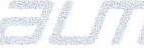 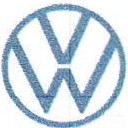 Užitkové vozySmluvní strany Prodávající:Louda Auto a.s. Choťánky č.p. 166290 01 ChoťánkyKUPNÍ SMLOUVA  O PRODEJI AUTOMOBILU29.03.202347802594/9/769/7 /Sídlo:Choťánky  č.p. 166290 01 ChoťánkyB 19975 vedená u Městského soudu v  PrazeIČO: 46358714 DIČ: CZ699002678Bankovní spojeni:5688506001 /5500, Raiffeisen bank IBAN CZ6755000000005688506001 BIC RZBCCZPPZástupce : aKupující:Veřejná instituce Uměleckoprůmyslové museum v Praze17.  listopadu   2/2 11000 Praha 1, JosefovIČO/č.OP:Telefon: Fax:E-Mail:00023442uzavřely níže uvedeného dne následující  smlouvuPředmět smlouvyProdávající se zavazuje, že kupujícímu odevzdá následující vozidlo značky Volkswagen (dále jen „vozidlo"), a umožní mu nabýt vlastnické právo k  němu:Model: Caravelle 6.1 CL TDI 4MOT DSG  DR*Objem motoru: 1968 ccm Výkon kW/k: 110/150Převodovka: Převodovka  s přímým řazením 7 st.Palivo: DieselModelový klíč: SHJTF9WOBarva vozidla: Bronzová Copper metalíza Interiér: Látka Titanově černá / šedá Palladium Kód barvy: 5A5A /PXČíslo komise:Spotřeba - kombinovaná (WLTP): 8,2 1/100km Hodnota C02  - kombinované (WLTP) : 216 g/kmPoznámky: Nákup osobního automobilu s přívěsným vozíkem ,IO veřejné zakázky přidělené systémem NEN: N006/23N00008345Kupující se zavazuje, že vozidlo převezme a zaplatí prodávajícímu kupní   cenu.Kupní cenaKupní cena v Kč včetně 21%  DPH:Cena vozidla ze sériové produkce výroby:Základní cena vozidlaVW Užitkové vozy, Caravelle 6.1 CL TDI 4MOT DSG  DR*Barva  vozidla(obj.  kód): Bronzová  Copper metalízaZvláštní vxb,ava (obj. kód):02594/9/769 /7/29.03.2023 Smlouva č. 478.n1 614 843,00Kč24 081,00KčStrana 1/817" kola z lehké slitiny "Devonport": (Z8F)	54 457,00 Kčstříbrnástředové kryty kol8 míst (2+3+3+0) Easy-Entry: (ZN8)	24 667,00 Kčv 1.řadě sedadel v prostoru pro cestující tři jednotlivá sedadla se samostatně sklopnými opěradly, krajní sedadla překlopná s funkcí Easy-Entryve 2.řadě sedadel v prostoru pro cestující trojlavice sklopná (nelze použít v 3. řadě v prostoru pro cestující)body pro modulární upevnění sedadel (v 1. řadě pro jednosedadlo , dvojsedadlo nebo trojlavici, ve 2. řadě  pro trojlavici, u dlouhého rozvoru pro trojlavici a dvojsedadlo)Boční posuvné dveře vlevo, servo: (5Q7)	25 117,00Kčboční posuvné dveře vlevo se  servodovíránímBoční posuvné dveře vpravo, servo: (5R7)	4 024,00 Kčboční posuvné dveře vpravo se  servodovíránímFront Assist a adaptivní tempomat ACC: (PAC)	22 322,00 Kčadaptivní tempomat do 21O km/hzkrácení brzdné dráhy a varování při nebezpečném snížení  odstupufunkce CityBrake: nouzové brzdění (aktivní automaticky od 5 km/h do 30 km/h), u vozů s automatickou převodovkou do úplného zastaveníGumové koberečky v kabině řidiče (OTJ)	1 119,00KčISOFIX pro 2.řadu sedadel pro  cestující: (385)	0,00 Kčupevnění dětské autosedačky ISOFIX pro 1. i 2. řadu sedadel v prostoru pro  cestujícína vnějších sedadlechvčetně ukotvení TopTetherKlimatizace "Climatronic": (9AH)	37 814,00Kč3zónová automatická klimatizace s dalším ovládacím panelem v prostoru pro  cestujícídruhým výparníkempřihřívač motoruLED diodové světlomety vpředu i  vzadu: (PXE)	34 919,00Kčautomatické nastavení výšky světelLED diodové denní svíceníLED diodové světlomety vpředuLED diodové zadní světlometyLight Assist: (8G1)	4 325,00 Kč-: automatické přepínání mezi dálkovými a potkávacími světlomety dle provozu v protisměruLišty pro uchycení střešního  nosiče (354)	3 648,00 KčMultifunkční kožený volant (2FD) Nástupní madlo na straně řidiče i (6X4)spolujezdceOchrana zadního nárazníku černá: (2P4)vnitřní ochrana nákladové hrany plastováčerná ochrana horní plochy zadního nárazníkuOffroad asistent pro sjezd z kopce (UGS) Paket "Světla a výhled" : (Z4A)automatický spínač světlometů s funkcí "Coming home/Leaving  home"vnitřní zpětné zrcátko s automatickou clonoudešťový senzor pro stěrače předního sklaPalivová nádrž 80 I (diesel) (OFS) Parkpilot vzadu (7X1) ·Pneumatiky 215/60 R17 C 109/107 T: (Q32)s optimalizovaným valivým odporemPotahy sedadel "Clrcuit" (látka) ($OD)9 869,00Kč1 152,00 Kč4 325,00 Kč2 739,00 Kč8 518,00 Kč1 906,00 Kč1O 585 ,00 Kč0,00 KčO, OOKčPříprava pro tažné zařízení (1D7)	6 270,00 Kčvčetně stabilizace přívěsu, •	- maximální zatížení tažného zařízení závisí na celkové hmotnosti vozidla (upraveno s ohledem   na(      .,,._   ·-:       -     -r-<            '        i:... ,  n ,,.,,. ·	·  'maximálnípřípustnou  hmotnost soupravy)Rá,dio'"C"ompositionColour": (Zl4NZ2R22)	12 960,00Kč02594Í9Íg7   9/7/29.03.2023  Smlouva č. 478	Strana  2/8\.       ."\     .,  -	C)6,5" barevný dotykový displej6 reproduktorůslot na SD kartu2x USB typ C (kompatibilní s iPod/iPhone/iPad)FM/AM příjemApp-Connect-eCallWe Connect Plus 1 rok, poté možnost dokoupení  služebVnější zpětná zrcátka: (6XP)elektricky sklopnánastavitelnávyhřívanáVyhřívání předních sedadel: (4A3)odděleně nastavitelnéVůz není určen k podstatné úpravě:  ($BP)dle sdělení kupujícího není prodávaný  vůz určen k další úpravě.Zadní výklopné dveře prosklené, servo:  (3RJ)servodovíráníZatmavená skla v prostoru pro cestující (QLS)Privacy:determální skla v kabině řidičeZesílené nářadí a zvedák  (156)Zesílené pérování, tlumiče a stab.:  (2MR)pérování , tlumiče , stabilizátoryzesílená přední náprava 1.680  kgZimní paket:* (Z2K)vyhřívané čelní sklo se speciální povrchovou  úpravouvyhřívané trysky ostřikovačů čelního  sklaindikátor stavu kapaliny ostřikovačů Zpětná kamera, statické vodící linky (KA1) Řídicí kód (ER1)Řídicí kód - zatížení tažného zařízení:  (YG4)maximální zatížení tažného zařízení v rozsahu 2.100 kg - 2.500   kgCena vozi la a výbavy  včetně  21% DPH:4  279,00 Kč11 842 ,00 Kč0,00 Kč4 066,00 Kč11 161,00 Kč788,00 Kč15 960,00 Kč7 031,00 Kč7 581,00 KčO, OO Kč O, OO Kč1 972 368,00 KčDoplňková výbava na základě dodatečné objednávky  zákazníka:1 SADA ZIMNÍCH alu KOL 215/60 R17 C 104/102H Conti VanContactWinter	52 019,00 Kč Originální příslušenství  volkswagen sada zimních kol  VW Merano 7,0 x 17" 5/120/55 215/60 R17 C   104/102H  Conti VanContactWinter1 Přívěsný vozík Dung B 13.2, brzděný, 1300kg	77 867,00 Kč Celková hmotnost 1300kg v TP,náprava 1300 kg,Kola 13",Ložná plocha 2520x1480mm, Celosvařený žárově zinkovaný  rám, podlaha z překližky,Robustní svařovaný rám, 2x příčka pod podlahou,Bočnice z překližky -  300 mm,přední čelo pevné.1 Tažné zařízení odnímatelné,uzamykatelné včetně montáže a zápisu  do TP	26  092.00 KčCenové zvýhodnění:Celková cena za jedno vozidlo:Kupní cena vozidla včetně 21% DPH v Kč (dále' jen „kupní cena"):21% DPH:Konečná cena vozidla bez  DPH v Kč:-282 495,00 Kč1 845 851,00Kč320 354,30 Kč1 525 496,69 KčZáloha na kupní cenu	O,OOKč·------------------- . ------------------ ----------- --------------- -----------------------------------Zvolená příplatkov výbava nahrazuje sériovou výbavu stejného charakteru, i když to není u jednotlivých položek uvedeno.Vezměte prosím na vědomí, že hodnoty spotřeby paliva a exhalace emisí ve výfukových plynech uvedené v dokumentaci k vozidlu jsou platné pro konkrétní vozidlo v konfiguraci , jak bylo dodáno výrobcem. Jakákoliv dodatečná montáž př[slušenství (včetně doplňkové  výbavy  na základě dodatečné objednávky  zákazníka)  do/na vozidlo   může/9n 6917/29.D3 . 2 023 Smlouva č. 478	Strana 3/8.1	C>tyto hodnoty ovlivnit. Vzhledem k přechodu na nový měřící cyklus WLTP mohou být hodnoty spotřeby a emisí v dříve vydaných propagačních materiálech k vozidlu uvedeny  rozdílně.Záloha činí: bez zálohy, doplatek zálohy činí: 1 845 851,00  KčProdávající se zavazuje dodat vozidlo kupujícímu nejpozději do 12 týdnů ode dne zaplacení zálohy na kupní cenu.. , ,!02594 /9n 69/7129.03.2023 S   ouva č. 478	Strana 4/8Sériová výbava vozu Volkswagen Caravelle 6.1 CL TDI 4MOT DSG  DR*:16" podvozek:	- asistent rozpoznání únavy řidiče- 16" brzdový systém	Multikolizní brzda2 funkční klíče2 x 12V zásuvka na palubní desce Airbag řidiče a spolujezdce :možnost deaktivace airbagu spolujezdce Asistent pro kompenzaci bočního větru Automatický  spínač denního svíceníBederní opěrky předních sedadel,  man.:bederní opěrka řidiče a spolujezdceobě manuálně nastavitelnénelze pro dvojsedadlo spolujezdceBoční a hlavové airbagy  vpředu:pro řidiče a spolujezdce Celková hmotnost vozidla 3 080 kg Celoplošné kryty kolCentrální zamykání s dálkovým ovládáním Digitální příjem rádia (DAB+)Dodatečné  opatření ke snížení hlukuDětská pojistka bočních posuvných dveří Elektromechanický posilovač řízení:servořízení závislé na rychlosti jízdyvýškově a sklonově nastavitelný tříramennývolant Elektronický imobilizérEmisní norma EURO 6d-Temp-EVAP-ISC-FCM:vozy s registrací M1Ergonomické hlavové opěrky:pro řidiče a spolujezdce výškově nastavitelnév prostoru pro cestující výškově a sklonově  nastavitelnéúčinně tlumí nárazy hlavy při nárazu do vozidla  zezaduIndikátor stavu kapaliny ostřikovačů:indikátor stavu kapaliny ostřikovačů čelního  sklaKober cová krytina:v prostorupro řidiče  a prostoru pro cestujícíKomfortní LED osvětlení v prostoru pro cestujícíKomfotní obložení stropu v kabině řidiče a prostoru pro cestujícíKontrola poklesu tlaku vzduchu v pneu:nepřímé měření tlaku v pneumatikáchupozornění při změně tlakuKontrola zapnutí bezpečnostního pásu řidičeKryty vnějších zpětných zrcátek v  barvě:kryty vnějších zpětných zrcátek v barvě  vozumadla a kliky dveří v barvě vozu Lakované nárazníky  v barvě vozuLoketní opěrky řidiče a spolujezdce:nelze pro dvojlavici Sl?'OlujezdceMožnost deaktivace ASR:tlačítko pro deaktivaci  ASRvšechny ostatní funkce ESP beze změnyMultifunkční ukazatel "Plus":černobílý LCD displej s rozšířenými funkcemi (obsahuje 4 měřící přístroje)02594 /9n 6917/29.03.2023 Smlouva č. 478Mřížka chladiče:černě lakovaná5 chromovaných lištNáplň klimatizace:médium R1234yfOsvětlení nástupního schůdku v prostoru pro cestujícíOsvětlení v přihrádce spolujezdce Otevírání zadních výkl. dveří zevnitř Ovládání osvětlení palubních přístrojůPevná okna v prostoru pro  cestujícívzadu vpravoPevná okna v prostoru pro cestující:vzadu vlevoPlnohodnotné rezervní kolo ocelové Prachový a pylový filtrProdloužená záruka výrobce 2+2 /200  000:- 2 + 2 roky / 200 000 kmplatí co nastane dřívezáruka se vztahuje na vozidlo ve stavu, ve kterém opouští výrobní závodnevztahuje se na součásti vozu, které byly na vozidlo namontovány nebo umístěny dodatečně (úpravy, příslušenství)Přihřívač motoruSluneční clony na bočních oknech :pro okna v prostoru pro cestující Standardní baterie a alternátor Telefonní rozhraní BluetoothTextilní koberec v kabině řidičeTypový štítek - globální homologace M1 Výškově nastavitelná sedadla:pro řidiče a spolujezdcenelze s dvojsedadlem spolujezdceZadní stěrač s vyhříváním:stěrač na zadních dveřích s ostřikova čemvyhřívání pro zadní okno Úchytná oka v podlazeStrana 5/8Ostatní ujednáníKupující zaplatí zálohu na vůz a to v hotovosti, nebo na účet prodávajcí ího, dle informací v zálohovém listu, který obdrží zákazník při podpisu kupní smlouvy. Pokud bude zaplacení zálohy realizováno bankovním převodem na prodávajícího, je za plnění této povinnosti kupujícím považován  den, ve kterém byla příslušná částka připsána na účet prodávajícího. V případě nezaplacení sjednané zálohy v dohodnutém termínu je prodávající oprávněn od této kupní smlouvy odstoupit.Zbývající část kupní ceny včetně případného zvýšení ve smyslu níže uvedeného ujednání zaplatí kupující nejpozději při převzetí vozidla. Pokud kupující kupní cenu vozu neuhradí ve stanoveném termínu, je prodávající oprávněn od smlouvy odstoupit.Kupní cena vozidla  je stanovena  na základě ceníku platného  v den uzavření  smlouvy.  Provede-li  výrobce vozidla v době mezi uzavřením kupní smlouvy a smluveným termínem dodání zvýšení kupní ceny předmětného vozidla, zvyšuje se celková smluvená cena vozidla o stejnou  částku.Ke zvýšení celkové kupní ceny vozidla dojde rovněž v případě, kdy česká vláda nebo některý z jejích příslušných státních orgánů přijme obecně závazná právní opatření, vedoucí např. ke zvýšení celních sazeb, daní    apod.Dojde-li v případech uvedených v bodech 4.3. a 4.4. ke zvýšení celkové smluvené ceny vozidla o více jak 10%, má kupující právo od smlouvy odstoupit, a to písemným oznámením doručeným prodávajícímu do deseti dnů ode dne, kdy byl prodávajícím o zvýšení ceny vyrozuměn.Prodávající se zavazuje dodat vozidlo a kupující má povinnost toto vozidlo převzít do termínu uvedeného v bodu 2.5 kupní smlouvy. Dojde-li k překročení této dodací lhůty u vozidel se sériovou výbavou o 8 týdny a u vozidel se zvláštní výbavou o 12 týdnů, má kupující právo od kupní smlouvy odstoupit a prodávající povinnost vrátit zaplacenou zálohu. Kupující odstupuje od smlouvy písemným oznámením doručeným prodávajícímu  do deseti dnů ode dne, kdy došlo  k výše specifikovanému překročení dodací lhůty.Prodávající  vyrozumí kupujícího o termínu a místě převzetí vozidla.Kupujíoí je povinen převzít vozidlo ve lhůtě 21 dnů ode dne, kdy mu bylo toto vyrozumění  doručeno.Smluvní strany se mohou dohodnout na prodloužení této lhůty. Nepřevezme-li však kupující vozidlo ani v takto prodloužené lhůtě, má prodávající právo od smlouvy odstoupit. V takovém případě je kupující povinen zaplatit prodávajícímu smluvní pokutu ve výši 10% z celkové konečné ceny vozidla. Nárok na náhradu jiné škody tím není dotčen. Smluvní pokuta bude započtena se zaplacenou zálohou, případný rozdíl vypořádají účastníci do 1O dnů ode dne odstoupení od smlouvy.Pokud provede výrobce ode dne uzavření kupní smlouvy do dne dodání předmětného vozidla nepodstatné konstrukční změny nebo barevné odchylky na vozidle, neopravňují tyto změny kupujícího k odstoupení od   smlouvy.Kupující má právo od této smlouvy odstoupit, bez uvedení důvodu, do 30 dnů ode dne zaplacení zálohy sjednané v bodě 4.1., a to za předpokladu, že zaplatí odstupné ve výši 10% z celkové kupní ceny vozidla. Částka odstupného se započítává se zaplacenou zálohou. Odstoupení od smlouvy musí být písemné. Účinnost odstoupení nastává okamžikem zaplacení odstupného prodávajícímu, případně započtením odstupného se zaplacenou zálohou, pokudvýše  zálohy  odpovídá·,  nebo  převyšuje  částku  odstupného.  V  případě,  že  zaplacená  záloha  převyšuje  částkuodstupného, je prodávající povinen vzniklý rozdíl kupujícímu uhradit bez zbytečných  odkladů.4.10	:-.Ustanovení o odstupném dle bodu 4.9. této smlouvy neplatí, dojde-li k odstoupení od smlouvy podle bodů 4.5. a 4.6.4.11Kupující prohlašuje, že byl seznámen s tím, že nový vůz může dále prodat pouze jako ojetý a to nejdříve po 6-ti měsících od registrace na SPZ a ujetých 6 000 km. Při nedodržení této podmínky má prodávající nárok vyžadovat po kupujícím vrácení případných prodejních bonusů a slev poskytnutých dle této kupní smlouvy. Pro doložení registraceStrana 6/8vozu je povinen kupující do 14 dnů od prodeje zaslat prodávajícímu kopii velkého TP se zapsanou registrací na SPZ a na vyžádání prodávajícím je kupující dále povinen zajistit prověření doby registrace na Dl kde byl vůz   registrován.4.12.Vozidlo zůstává do úplného zaplacení kupní ceny ve vlastnictví prodávajícího. Kupující se musí zdržet takového zacházení s vozidlem, které by mohlo ohrozit výhradu vlastnictví prodávajícího, zejména uzavření kupní smlouvy s jiným subjektem, jejíž předmětem prodeje je vozidlo, které je ve výhradním vlastnictví   prodávajícího.4.13.Rozvazovací podmínka:smluvní strany se dohodly, že v případě, že se kupující rozhodne financovat pořízení vozidla prostřednictvím leasingové společnosti, pozbude tato smlouva uzavřením leasingové smlouvy účinnosti.  Kupující souhlasí s tím, že  v takovém případě bude záloha zaplacená na kupní cenu vozu použita na úhradu ceny sjednané mezi prodávajícím  a leasingovou společností.4.14.Kupující si je vědom skutečnosti, že při nákupu vozidla pro jeho podnikatelské účely a uplatnění vrácení DPH, je konečný odpočet DPH závislý na zjištění příslušného finančního úřadu. Prodávající kupujícímu za vrácení DPH neodpovídá.4.15Tato smlouva, její výklad a právní vztahy z ní vyplývající se řídí právním řádem České republiky. Byla sepsána ve dvou vyhotoveních, z nichž každá smluvní strana obdrží po jednom. Smluvní strany prohlašují, že si smlouvu před jejím podpisem přečetly  a že nebyla uzavřena v rozporu s ust. § 1796 zák. č. 89/2012 Sb., občanského    zákoníku.Choťánky, 29.03.2023Prodávající: Louda Auto a.s. Zástupce: Martin HeršálekKupující:    Uměleckoprůmyslové museum  v Praze( J\:..,C25!W 9/769f7/29.03.2023  Smlouva č. 478	Strana 7/8Veřejná instituceUměleckoprůmyslové museum   v Praze17. listopadu   2/2 11000 Praha 1, Josefov IČO/RČ: 00023442Telefon: +420773752941Fax: Ing. Petr NovákE-Mail: petr.novak@upm.cz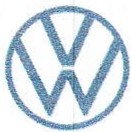 Užitkové vozyProhlášení kupujícíhoModel: Caravelle 6.1 CL TDI 4MOT DSG  DR*Objem motoru: 1968 ccm Výkon kW/k: 150/11OPřevodovka: Převodovka s přímým řazením 7 st.Modelový klíč: SHJTF9WOBarva vozidla: Bronzová Copper metalíza Interiér: LátkaKód barvy: SASA /PXByl/a jsem informován/a o tom, že hodnoty emisí C02 a spotřeby paliva u vozidla, na nějž jsem uzavřel kupní smlouvu, se v současné době ověřují v následujícím smyslu:Vozidla jsou výrobcem homologována dle nového standardu WLTP (Worldwide Harmonized Light Vehicles Test Procedure) resp. WLTP2. Vzhledem k realističtějším podmínkám tohoto standardu jsou hodnoty spotřeby paliva a emisí C02 zjištěné při něm v mnoha případech vyšší než u dřívějšího standardu NEDC (New European Driving Cycle).V české republice jsou výrobce, dovozce i prodávající dle požadavků správních orgánů, nicméně stále po přechodnou dobu, povinni uvádět hodnoty dle dřívějšího standardu NEDC. Hodnoty dle NEDC jsou proto zpětně vypočítány z hodnot dle WLTP.Dále beru na vědomí, že dodatečná výbava vozu a příslušenství (např. vestavené díly, formáty pneumatik atd.) mohou měnit relevantní parametry vozidla jako hmotnost, valivý odpor a aerodynamiku a ve spojitosti s povětrnostními a dopravními podmínkami a individuálním stylem jízdy mohou ovlivnit spotřebu paliva, spotřebu elektrické energie a emise C02  jakož i výkonnostní ukazatele  vozidla.Vzhledem ke stále probíhající homologaci jednotlivých konfigurací vozidel se konečné hodnoty dle NEDC u vozidla, na něž jsem uzavřel kupní smlouvu, mohou nepatrně lišit od hodnot uvedených v dřívějších propagačních materiálech či technickém průkazu dodaného vozidla. Prodejce, dovozce ani výrobce nenese žádnou odpovědnost za skutečnost, že se v budoucnu nově komunikované hodnoty (např. v době převzetí či registrace vozidla) budou lišit. Výslovně akceptuji bez dalšího případné odchylky v aktualizovaných hodnotách emisí C02 a spotřeby paliva od hodnot, které mi byly- sděleny či jinde uvedeny dříve.Choťánky, 29.03.2023Kupující:    Uměleckoprůmyslové museum  v Praze:-.02594/9/76917/29.03.2023 Smlouva č. 478	Strana 8/8